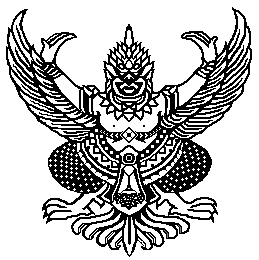 ประกาศ ตรวจคนเข้าเมืองจังหวัดปทุมธานี กองบังคับการตรวจคนเข้าเมือง ๓
สำนักงานตรวจคนเข้าเมือง สำนักงานตำรวจแห่งชาติ
เรื่อง ประกาศผู้ชนะการเสนอราคา จัดซื้อน้ำมันเชื้อเพลิง ประจำเดือน พฤศจิกายน ๒๕๖๖ โดยวิธีเฉพาะเจาะจง
-------------------------------------------------------------------- ประกาศ ตรวจคนเข้าเมืองจังหวัดปทุมธานี กองบังคับการตรวจคนเข้าเมือง ๓
สำนักงานตรวจคนเข้าเมือง สำนักงานตำรวจแห่งชาติ
เรื่อง ประกาศผู้ชนะการเสนอราคา จัดซื้อน้ำมันเชื้อเพลิง ประจำเดือน พฤศจิกายน ๒๕๖๖ โดยวิธีเฉพาะเจาะจง
--------------------------------------------------------------------                ตามที่ ตรวจคนเข้าเมืองจังหวัดปทุมธานี กองบังคับการตรวจคนเข้าเมือง ๓ สำนักงานตรวจคน          เข้าเมือง สำนักงานตำรวจแห่งชาติ ได้มีโครงการ จัดซื้อน้ำมันเชื้อเพลิง ประจำเดือน พฤศจิกายน ๒๕๖๖ โดยวิธีเฉพาะเจาะจง นั้น
               ค่าน้ำมันเชื้อเพลิง จำนวน ๑ งาน ผู้ได้รับการคัดเลือก ได้แก่ บริษัท ส.พรพจน์ บริการ จำกัด (สำนักงานใหญ่) โดยเสนอราคาค่าน้ำมัน ประจำเดือน พฤศจิกายน ๒๕๖๖ เป็นเงินทั้งสิ้น ๔๖,๐๐๐ บาท (สี่หมื่นหกพัน-      บาทถ้วน) รวมภาษีมูลค่าเพิ่มและภาษีอื่น ค่าขนส่ง ค่าจดทะเบียน และค่าใช้จ่ายอื่นๆ ทั้งปวง

                                                                    ประกาศ ณ วันที่ ๓๑ ตุลาคม ๒๕๖๖               ตามที่ ตรวจคนเข้าเมืองจังหวัดปทุมธานี กองบังคับการตรวจคนเข้าเมือง ๓ สำนักงานตรวจคน          เข้าเมือง สำนักงานตำรวจแห่งชาติ ได้มีโครงการ จัดซื้อน้ำมันเชื้อเพลิง ประจำเดือน พฤศจิกายน ๒๕๖๖ โดยวิธีเฉพาะเจาะจง นั้น
               ค่าน้ำมันเชื้อเพลิง จำนวน ๑ งาน ผู้ได้รับการคัดเลือก ได้แก่ บริษัท ส.พรพจน์ บริการ จำกัด (สำนักงานใหญ่) โดยเสนอราคาค่าน้ำมัน ประจำเดือน พฤศจิกายน ๒๕๖๖ เป็นเงินทั้งสิ้น ๔๖,๐๐๐ บาท (สี่หมื่นหกพัน-      บาทถ้วน) รวมภาษีมูลค่าเพิ่มและภาษีอื่น ค่าขนส่ง ค่าจดทะเบียน และค่าใช้จ่ายอื่นๆ ทั้งปวง

                                                                    ประกาศ ณ วันที่ ๓๑ ตุลาคม ๒๕๖๖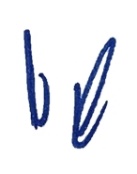 